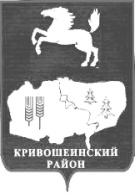 АДМИНИСТРАЦИЯ КРИВОШЕИНСКОГО РАЙОНАПОСТАНОВЛЕНИЕ01.12.2021                                                                                                                     №  795с. Кривошеино Томской областиО внесении изменений в постановление Администрации 
Кривошеинского района от 09.11.2016 № 350 «Об осуществлении закупок 
товаров, работ, услуг для муниципальных нужд»В соответствии с Федеральным законом от 05 апреля 2013 года № 44-ФЗ «О контрактной системе в сфере закупок товаров, работ, услуг для обеспечения государственных и муниципальных нужд» Постановляю: Внести в приложение № 5 к постановлению Администрации Кривошеинского района от 09.11.2016 № 350 «Об осуществлении закупок товаров, работ, услуг для муниципальных нужд» (далее – приложение)  следующие изменения:1) Раздел 2 приложения изложить в следующей редакции:«2. СОСТАВ ЕДИНОЙ КОМИССИИНастоящее постановление вступает в силу с даты его подписания.Настоящее постановление подлежит размещению в Сборнике нормативных актов Администрации Кривошеинского района и размещению в информационно-телекоммуникационной сети «Интернет» на официальном сайте муниципального образования Кривошеинский район.Контроль за исполнением настоящего постановления возложить на Заместителя  Главы  Кривошеинского района по  социально - экономическим вопросам.Глава Кривошеинского района	                                                                       А.Н.КоломинПрокуратура, библиотека, члены комиссии Коломин Андрей Николаевич - Глава Кривошеинского района (Глава Администрации) – председатель комиссииШтоббе Артем Витальевич- Первый заместитель Главы Кривошеинского района -  заместитель председателя комиссииЧерников Рамиль Александрович-заведующего хозяйственной частью Бембель Сергей Дмитриевич- Специалист 1 категории по компьютерным технологиям - системный администраторШабарова Елена Васильевна- главный специалист по закупкам - секретарь комиссииПаршикова Надежда Дмитриевна- Ведущий специалист - финансистЕ.В. Шабарова8(38251)21763